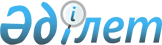 Об утверждении государственного образовательного заказа на подготовку кадров с высшим и послевузовским образованием на 2023-2024 учебный годПостановление акимата Карагандинской области от 25 июля 2023 года № 50/01
      В соответствии с подпунктом 1-13) пункта 1 статьи 27 Закона Республики Казахстан "О местном государственном управлении и самоуправлении в Республике Казахстан", с подпунктом 8) пункта 2 статьи 6 Закона Республики Казахстан "Об образовании", акимат Карагандинской области ПОСТАНОВЛЯЕТ:
      1. Утвердить государственный образовательный заказ на подготовку кадров с высшим и послевузовским образованием на 2023 – 2024 учебный год согласно приложениям 1 и 2 к настоящему постановлению.
      2. Контроль за исполнением настоящего постановления возложить на курирующего заместителя акима области.
      3. Настоящее постановление вводится в действие по истечении десяти календарных дней после дня его первого официального опубликования. Государственный образовательный заказ на подготовку кадров с высшим образованием на 2023-2024 учебный год (за счет местного бюджета) Государственный образовательный заказ на подготовку кадров с послевузовским образованием на 2023-2024 учебный год (за счет местного бюджета)
					© 2012. РГП на ПХВ «Институт законодательства и правовой информации Республики Казахстан» Министерства юстиции Республики Казахстан
				
      Аким Карагандинской области

Е. Булекпаев
Приложение 1
к постановлению
акимата Карагандинской области
от 25 июля 2023 года № 50/01
№
Код и классификация области образования
Код и классификация направлений подготовки
Объем государственного образовательного заказа на 2023-2024 учебный год (количество мест)
Средняя стоимость расходов на обучение одного студента за учебный год (тенге) очное обучение
Средняя стоимость расходов на обучение одного студента за учебный год (тенге) очное обучение
№
Код и классификация области образования
Код и классификация направлений подготовки
Объем государственного образовательного заказа на 2023-2024 учебный год (количество мест)
организации высшего и (или) послевузовского образования с особым статусом
другие организации высшего и (или) послевузовского образования
Направление подготовки-бакалавриат
Направление подготовки-бакалавриат
Направление подготовки-бакалавриат
Направление подготовки-бакалавриат
Направление подготовки-бакалавриат
Направление подготовки-бакалавриат
1
6В01 - Педагогические науки
6В01 - Педагогические науки
6В01 - Педагогические науки
6В01 - Педагогические науки
6В01 - Педагогические науки
1.1
6В013 Подготовка учителей без предметной специализации
В003- Педагогика и методика начального обучения
3
1 010900
901 000
1.2
6В016 Подготовка учителей по гуманитарным предметам
В015-Подготовка учителей по гуманитарным предметам История
3
1 010900
901 000
1.3
6В017 Подготовка учителей по языкам и литературе
В017-Подготовка учителей русского языка и литературы
5
1 010900
901 000
1.3
6В017 Подготовка учителей по языкам и литературе
В018-Подготовка учителей иностранного языка
6
1 010900
901 000
1.4
6В019 Специальная педагогика
В020 – Специальная педагогика Дефектология
3
1 010900
901 000
Итого:
Итого:
20Приложение 2
к постановлению
акимата Карагандинской
области от 25 июля 2023 года № 50/01
№
Код и классификация направлений подготовки
Объем государственного образовательного заказа на 2023-2024 учебный год (количество мест)
Средние расходы на обучение 1 врача-резидента в год (тыс. тенге)
Средние расходы на обучение 1 врача-резидента в год (тыс. тенге)
№
Код и классификация направлений подготовки
Объем государственного образовательного заказа на 2023-2024 учебный год (количество мест)
организации высшего и (или) послевузовского образования с особым статусом
другие организации высшего и (или) послевузовского образования
Направление подготовки-резидентура
Направление подготовки-резидентура
Направление подготовки-резидентура
Направление подготовки-резидентура
Направление подготовки-резидентура
1
7R01 - Здравоохранение (медицина)
7R01 - Здравоохранение (медицина)
7R01 - Здравоохранение (медицина)
7R01 - Здравоохранение (медицина)
1.1
R032 - Акушерство и гинекология взрослая, детская
5
1 939900
1398900
1.2
R017-Анестезиология и реаниматология взрослая, детская
5
1 939900
1398900
1.3
R123 - Детская хирургия
5
1 939900
1398900
1.4
R118 - Кардиохирургия взрослая, детская
2
1 939900
1398900
1.5
R137 - Неврология взрослая, детская
5
1 939900
1398900
1.6
R120 - Нейрохирургия взрослая, детская
4
1 939900
1398900
1.7
R031 - Неонатология
5
1 939900
1398900
1.8
R141 - Неотложная медицина взрослая, детская.
5
1 939900
1398900
1.9
R136 - Общая хирургия
5
1 939900
1398900
1.10
R128 - Оториноларингология взрослая, детская.
5
1 939900
1398900
1.11
R127 - Офтальмология взрослая, детская
5
1 939900
1398900
1.12
R030 - Педиатрия
5
1 939900
1398900
1.13
R113 - Психиатрия взрослая, детская.
2
1 939900
1398900
1.14
R134 - Судебно-медицинская экспертиза
4
1 939900
1398900
1.15
R039 - Терапия
5
1 939900
1398900
1.16
R125 - Травматология-ортопедия взрослая, детская.
5
1 939900
1398900
Итого:
72